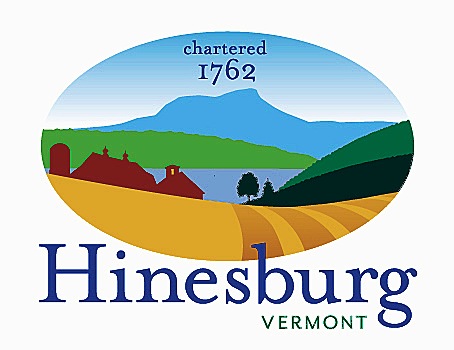 Economic Development CommitteeTown of Hinesburg10632 Route 116 Hinesburg VT 05461802.482.2281  |  hinesburg.org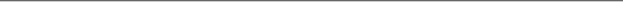 Meeting Agenda – January 9, 2023 at 5:30Town Hall – 3rd Floor Conference RoomCall to order										5:30 PMAdditions/Deletions to agenda							5:30 PMDiscuss RLF marketing next steps.  		 					5:40 PMDiscuss business interviews 							5:45 PMDiscuss other next steps to support businesses					6:00 PMOther business/Community input							6:15 PMAdjourn										6:30 PM